Publicado en Dresden, Alemania  el 31/08/2020 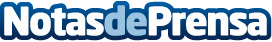 Grupo Neutrino Energy: la mejor vacuna para frenar y prevenir pandemias es la biodiversidadLa preservación de la biodiversidad no se entiende sin poner freno a la dependencia actual de los combustibles fósiles, puesto que las principales amenazas al medioambiente están siendo provocadas en su mayor parte por el cambio climáticoDatos de contacto:Neutrino Energy  +49 30 20924013Nota de prensa publicada en: https://www.notasdeprensa.es/grupo-neutrino-energy-la-mejor-vacuna-para Categorias: Nacional Ecología Industria Alimentaria Consumo Innovación Tecnológica http://www.notasdeprensa.es